Publicado en Valencia el 23/09/2016 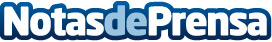 Primera convención de Infortisa en la zona norte de EspañaGijón acogió el pasado viernes a 108 clientes de Infortisa en un evento organizado por el mayoristaDatos de contacto:Ricardo AbaDirector de Marketing e InnovaciónNota de prensa publicada en: https://www.notasdeprensa.es/primera-convencion-de-infortisa-en-la-zona Categorias: Imágen y sonido Hardware Valencia Asturias Eventos Software Consumo http://www.notasdeprensa.es